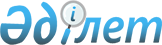 О внесении изменений в постановление акимата города Кокшетау от 16 апреля 2010 года № А-4/547 "Об организации и обеспечении очередного призыва граждан на срочную воинскую службу в апреле-июне и октябре-декабре 2010 года"
					
			Утративший силу
			
			
		
					Постановление акимата г.Кокшетау Акмолинской области от 24 мая 2010 года № A-5/816. Зарегистрировано Управлением юстиции г.Кокшетау Акмолинской области 8 июня 2010 года № 1-1-123. Утратило силу - постановлением акимата города Кокшетау Акмолинской области от 16 марта 2011 года № А-3/526

      Сноска. Утратило силу - постановлением акимата города Кокшетау Акмолинской области от 16.03.2011 № А-3/526

      В соответствии с Законами Республики Казахстан от 23 января 2001 года «О местном государственном управлении и самоуправлении в Республике Казахстан», от 8 июля 2005 года «О воинской обязанности и воинской службе», акимат города Кокшетау ПОСТАНОВЛЯЕТ:



      1. Внести в постановление акимата города Кокшетау «Об организации и обеспечении очередного призыва граждан на срочную воинскую службу в апреле-июне и октябре-декабре 2010 года» от 16 апреля 2010 года № А-4/547, (зарегистрировано в Реестре государственной регистрации нормативных правовых актов № 1-1-122, опубликовано 20 мая 2010 года в газетах «Кокшетау», «Степной Маяк» следующие изменения:

      ввести в состав городской призывной комиссии, утвержденных указанным постановлением Балгожинова Серика Кенесовича - начальника государственного учреждения «Управление по делам обороны города Кокшетау», председателя комиссии;

      вывести из указанного состава городской призывной комиссии Нурмагамбетова Келдена Толегеновича.



      2. Контроль за исполнением настоящего постановления возложить на заместителя акима города Кокшетау Мусралимову А.Е.



      3. Настоящее постановление вступает в силу со дня государственной регистрации в Управлении юстиции города Кокшетау и вводится в действие со дня официального опубликования.      Аким города                                Б.Сапаров      «СОГЛАСОВАНО»      Начальник государственного

      учреждения «Управление

      по делам обороны

      города Кокшетау»                           Балгожинов С.      Начальник государственного

      учреждения «Управление

      здравоохранения

      Акмолинской области»                       Маджуга В.П.      Начальник государственного

      учреждения «Управление

      внутренних дел города Кокшетау

      Департамента внутренних дел

      Акмолинской области

      Министерства внутренних

      Дел Республики Казахстан»                  Мадиев С.К.
					© 2012. РГП на ПХВ «Институт законодательства и правовой информации Республики Казахстан» Министерства юстиции Республики Казахстан
				